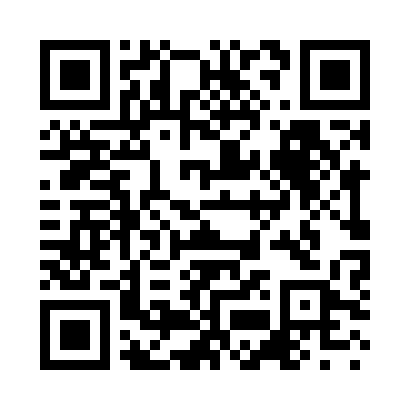 Prayer times for Behamberg, AustriaMon 1 Apr 2024 - Tue 30 Apr 2024High Latitude Method: Angle Based RulePrayer Calculation Method: Muslim World LeagueAsar Calculation Method: ShafiPrayer times provided by https://www.salahtimes.comDateDayFajrSunriseDhuhrAsrMaghribIsha1Mon4:516:401:064:407:339:152Tue4:496:381:064:417:349:173Wed4:466:361:054:427:369:194Thu4:446:341:054:427:379:215Fri4:416:321:054:437:399:226Sat4:396:301:044:447:409:247Sun4:366:281:044:447:419:268Mon4:346:261:044:457:439:289Tue4:316:241:044:467:449:3010Wed4:296:221:034:467:469:3211Thu4:266:201:034:477:479:3412Fri4:246:181:034:487:499:3613Sat4:216:161:034:487:509:3814Sun4:186:141:024:497:529:4015Mon4:166:121:024:507:539:4216Tue4:136:101:024:507:549:4417Wed4:116:081:024:517:569:4618Thu4:086:061:014:517:579:4819Fri4:066:041:014:527:599:5020Sat4:036:031:014:538:009:5221Sun4:006:011:014:538:029:5422Mon3:585:591:014:548:039:5723Tue3:555:571:004:548:049:5924Wed3:525:551:004:558:0610:0125Thu3:505:541:004:558:0710:0326Fri3:475:521:004:568:0910:0527Sat3:445:501:004:578:1010:0828Sun3:425:481:004:578:1210:1029Mon3:395:4712:594:588:1310:1230Tue3:375:4512:594:588:1410:14